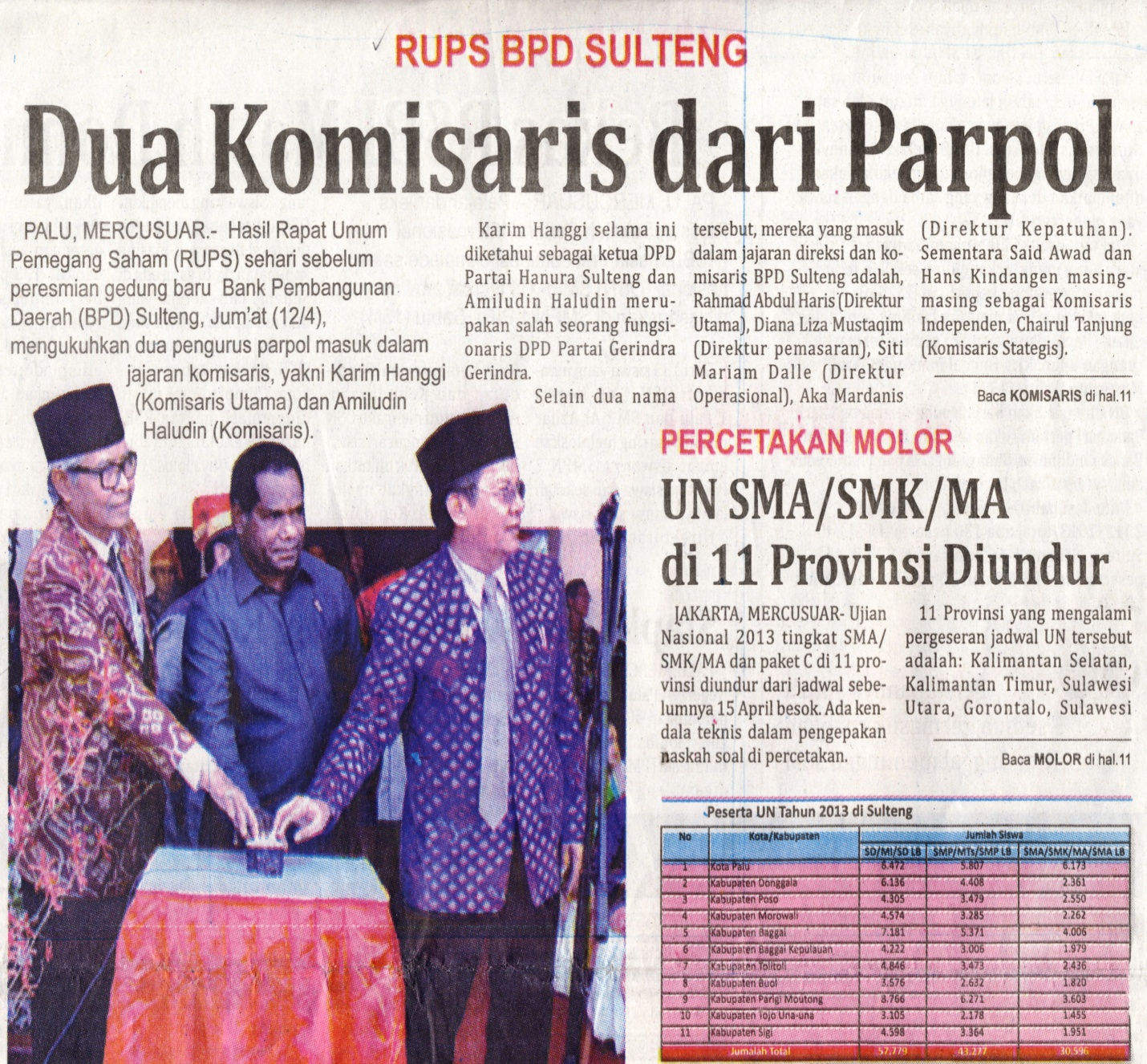 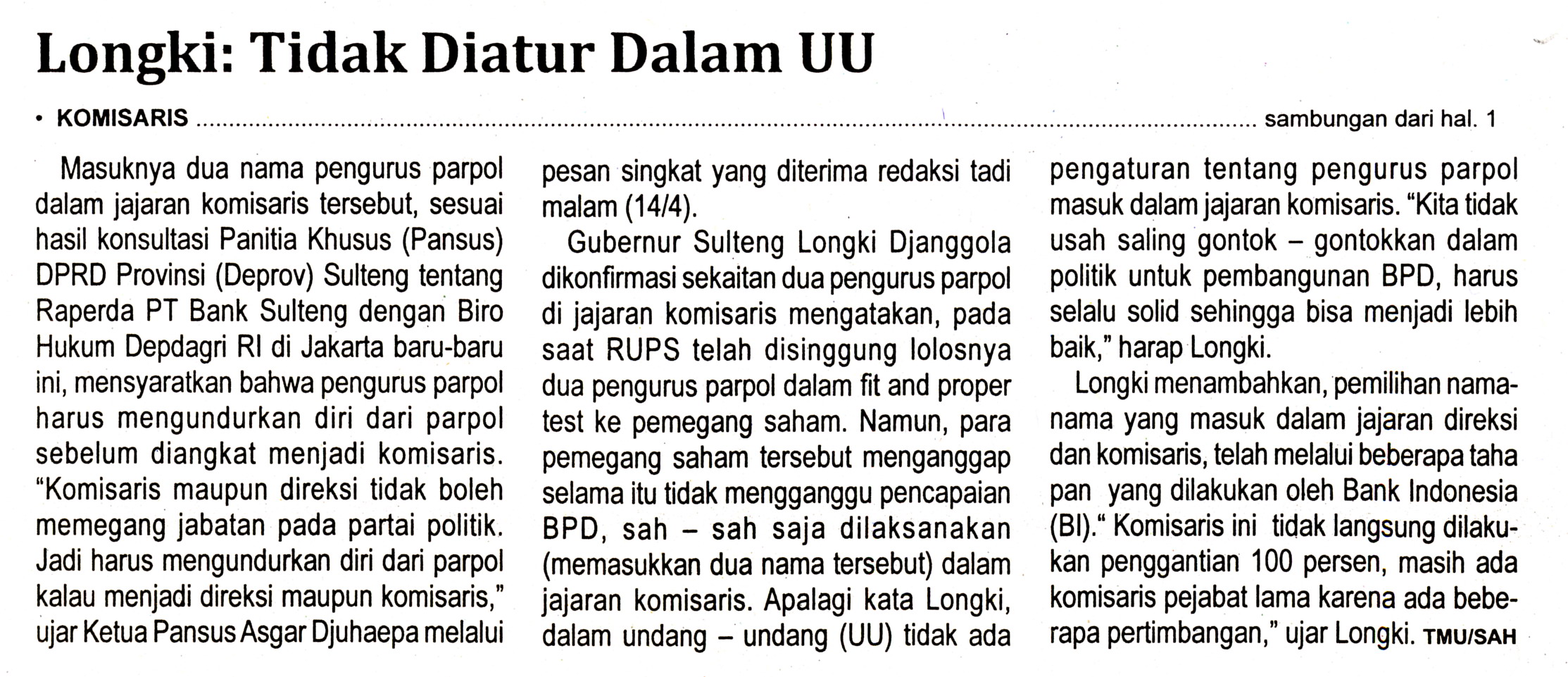 Harian    	:MercusuarKasubaudSulteng IHari, tanggal:Senin, 15 April 2013KasubaudSulteng IKeterangan:Halaman  1 Kolom  2-5; Hal 11 Kolom 4-6;KasubaudSulteng IEntitas:Provinsi Sulawesi TengahKasubaudSulteng I